1.Определите координаты вектора  ,если =+-A){5;-3;-1}B){-5;-3;-1}C){-5;3;-1}D){5;3;-1}E){5;-3;1}2.A) (-6; 12)B) (0; 2)C) (6; 8)D) (15; -18)E) (15; -16)3.Дан вектор  {6;-3;27}. Найдите координаты вектора -{-2;-1;-9}{-2;1;9}{2;1;-9}{-2;1;-9}{2;1;9}4.В параллелепипеде ABCDABCD сумма векторов  равнаA) B) C) D) .E) 5.В кубе АВСВнайдите вектор равный выражению: А)АСВ)АDC)0D) E)AB6.В параллелограмме ABCD: ветор =, =, точка О пересечение диагоналей. М лежит на середине ОС. Выразите a и b сумму: A) (-)B) 2(+)C)(+)
D) +E) -()7. Даны три точки А(-4;-2), В(1;2), С(2;-2). Определите координаты точки М(х;у), чтобы выполнялось равенство: =A) (3;6)B) (7;2)C) (-7;2)D) (7;-2)E) (-3;-6) 8.Даны три вершины квадрата  ABCD A(2;1), B(5;-2) D(5;4). Найдите координаты вершины точки CA) (1;8)B) (-2;-7)C) (-2;7)D) (8;1)E) (2;1)9.Найдите длину диагонали прямоугольника ABCD с вершинами А(0;1), В(4;3), С(5;1) и D(1;-1).A) 5B) 8C) 6D) 10E) 310.Найдите координаты центра тяжести треугольника с вершинами в точках А(-11;3), В(3;-1),С(-1;1).A) (5; 0)B) (-1; 2)C) (-3; -2)D) (-3; 1)E) (-2; 1)11.Найдите координаты центра тяжести треугольника с вершинами в точках А (7; -4), B (-1; 8), C (-12; -1).(2; 1)(-2; 1)(3; -2)(-1; 2)(2,5; 3)12. Определите центр тяжести треугольника с вершинами в точках А(1; 8), В(7; 6), С(1; -8).А) (3; 2)В)  (-6; 3)С) (5; -3)D) (-3; -2)Е) (2; 3)13.Длины векторов  а и b равны 8и 12, а угол между векторами 60°. Найдите их скалярное произведение.А)  96В) 24С) 48  D) 64E) 3614.Найдите косинус угла А треугольника с вершинами в точках А (1; 4), В (-2; 3), С (4; 2).16-6415.Найти длину меньшей диагонали параллелограмма, построенного на векторах {-3;7} и {2;-5}A) 12B) 16C) 18D) 9E) 1316. Найдите площадь параллелограмма, построенного на векторах А)16В)14С)12D)18E)817.Найдите угол между диагоналями параллелограмма, построенного на векторах и 3090604518018.При каком значении m векторы   перпендикулярны?131020151819.Если вектор   перпендикулярен вектору , то m равно 12-2- 20.Если вектор  перпендикулярен вектору  то, а  равноА) 5В) -5С) 6D) -6E) 321.Даны векторы  и .Найдите такое число k, чтобы вектор был перпендикулярен вектору A)-1.5B)1C)1.5D)-E)22.Даны два вектора  (5;12). Найдите значение числа х, если векторы коллинеарны. 5323.Вычислите , если угол между единичными векторами  A)6B) -14C) 8D) -7E) -824.Если векторы  и  образуют угол  и   то длина вектора  равна 25.Найдите ,если =,=20 и =18A)26B)15C)21D)24E)25	26.Найти  - , если =17, =1131417161527.Найдите А) 14В) 16С) 12D) 20E) 1828. Укажите график функции: у = 1,5х + 3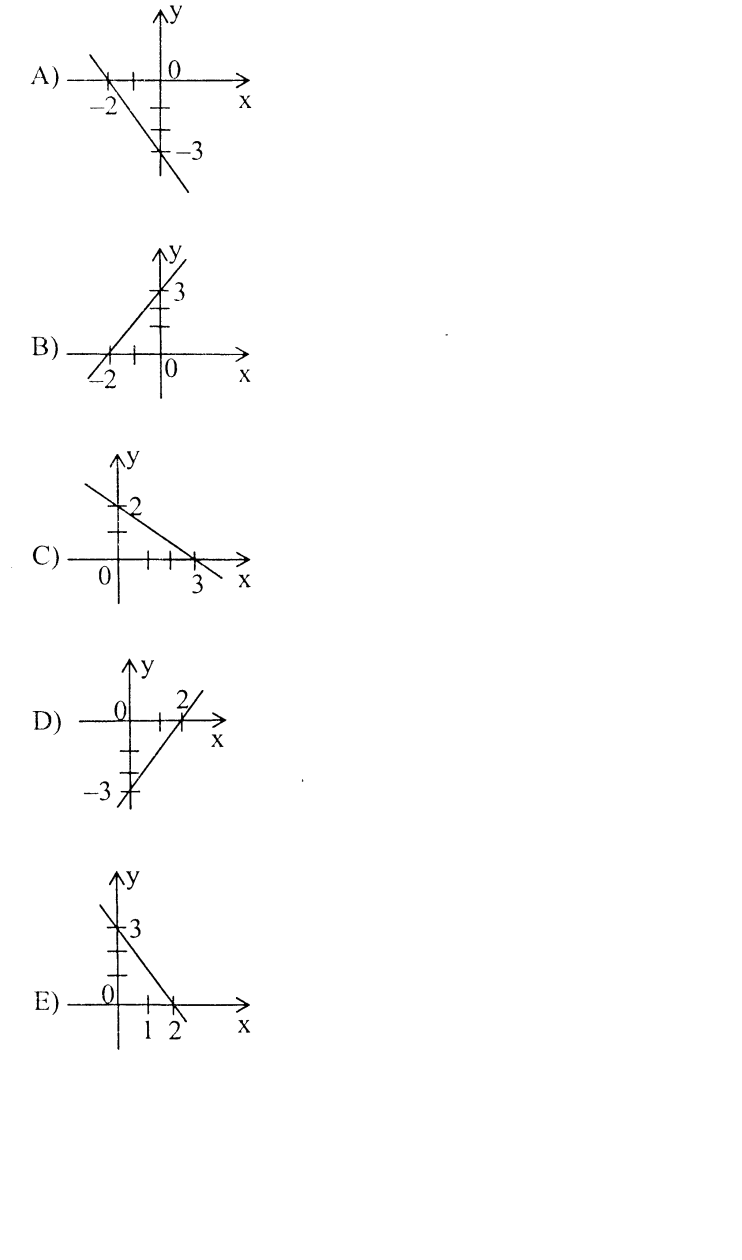 29. При каких значениях k и b график функции y= kx+ b параллелен графику функции:  y= 3x- 4.k= любое, y= - 4k- любое,  b- любоеk= 4,  b=3k= 3,  b= любоеk= -3,  b= 430.Составьте уравнение прямой, проходящей через точку (3; -7) и параллельной другой прямой, заданной уравнением у=2х-3.A) y=2x-13B) y=2x+13C) y=2x+8D) y=-2x+1E) y=-2x-1331.Составить уравнение прямой линии, проходящей через точку А(-3;9), перпендикулярной другой прямой, выраженной уравнением у=х+2у=х+6у=х+4у=х+1у=2х+1у=-х+632.Прямая y=ax+в перпендикулярна у=0,5х-4 и проходит через точку С(2;6). Составьте ее уравнение.A)у=-2х-4
B) у=-+4C) у=2х-10D)у=-2х-10
E) у=-2х+1033.Прямая у= ах +в перпендикулярна прямой у=0,25х+6 и проходит через точку С (4; -5). Составьте ее уравнение.у=4х +10у=-0,25х +11у=-4х +11у=0,25 +1у=-4х -134.Составьте уравнение прямой у = ах + в, которая перпендикулярна прямой у = - 0,5х – 6 и проходит через точку С(-2;5) A)у = -4х+ 10 B)у = 0,5х-6 C)у = - 2х - 1 D)у = 4х - 11 E)у = 2х + 935.Окружность A)B)C)D)E)36.Составьте уравнение окружности, проходящий через начало координат и точки (6; 0) и (0;8).(х+4)² + (у+4)² = 16(х-3)² + (у-3)² = 9(х+3)² + (у-4)² = 25(х-3)² + (у-4)² = 25(х+4)² + (у+4)² = 937.Найдите уравнение окружности, центр которой находится в точке (-3;2) и которая проходит через точку (0;6).A) ++4x- 5y-6 = 0B) ++4x- 6y = 0C)++4x- 8y+12 = 0D)++6x- 4y-12 = 0E)++4x- 9y+18 = 038.Даны две окружности с центрами в точках (0;0) и (6;-6). Найдите координаты точек пересечения окружностей, если их радиусы равным по 6.(-6;0) и (0;6)(0;-6) и (6;0)(8;0) и (0;-8)(-1;6)(6;8) и (0;0)39.Даны две окружности с центрами в точках (0;0) и (8;-8).Найдите координаты точек пересечения окружностей , если их радиусы равны по 8.A) (8;0) и (0;-8)B) (8;8) и (0;0)C)(1;2)D)(2;-1) и (-1;2)E)(-8;0) и (0;8)